Andrew Jackson: Man of the People?Vocab to watch for…Video: History Channel “The Presidents” Episode 2 (starts at 11:30).1. Jackson is the first president who was a common man and born in a  ____________________________. He was from ___________________ and was a Democrat.2. Once in office, Jackson implements the Spoils System. His belief is that he needs to fire his _________________ and hire his ______________________.3. One of the first scandals he dealt with was called The Battle of the _______________________. One of his secretary’s wives was accused of having an affair with her current husband while she was married to her previous one. The wives of Washington’s politicians shunned her and Andrew Jackson got mad so two years later, he asked his cabinet members to ________________ and they did.4. Rather than use his official cabinet, Jackson came to rely on an informal group of friends and confidants known as the _______________ Cabinet.5. The first main legislation he supported and got passed was the ___________________ Removal Act of 1830. It called for the forcible removal of native tribes located east of the ______________________________ River.6. The ___________________ decided to handle the situation different from their ancestors by taking Georgia to court. The courts sided with the Native Americans.7. Jackson replied about Chief Justice John Marshall “He made the ruling, now let’s see him __________________ it.” 8. The Cherokee are forced to march by gunpoint and _____ in 4 die on the Trail of Tears.9. Another issue came with the South Carolina Nullification Crisis: S.C. was upset about a high federal _____________________ on European Goods that helped __________________________ business at the expense of the ____________________________ planters.10. Jackson may have relented but his enemy John C. Calhoun was involved. He threatened to start a Civil War and go to SC to ____________ Calhoun. Finally, through all the political battles, SC backed down and Congress modified the tariff. 11. When Andrew Jackson ran for president in 1828, his opponents called him a _________________________. He liked the image so it became the new mascot for the Democratic party.Preview: What can you infer about Andrew Jackson based on this cartoon?Background Info on Andrew Jackson’s road to the Presidency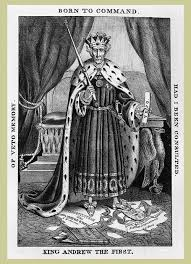 Andrew Jackson runs for President in 1824 against John Quincy Adams and Henry Clay. At this time, the popular vote of the people is counted and Andrew Jackson receives it. The Electoral College, however, is what counts and nobody receives the required majority so the House of Representatives must choose. Henry Clay is the Speaker of the House of Reps and hates Jackson so he drops out of the race and John Quincy Adams becomes president. Henry Clay gets a cabinet position. Andrew Jackson accuses them of making a corrupt bargain.In the election of 1828, Andrew Jackson runs again against John Quincy Adams. During the election, opponents went after Jackson’s wife since she was technically still married to another man when she married Jackson. The strain of the attacks was too much as she died suddenly after buying the gown she bought for the her husband’s inauguration.Old HickoryCleaned HousePetticoatsKitchenMississippiSupreme CourtNullifySouthernSupreme LeaderLog CabinEnemiesMargaret EatonThe WestChoctawEnforceNew EnglandHangJackassTennesseeFriendsResignIndianCherokee OneSouth CarolinaTariffDemocratic